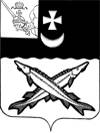 АДМИНИСТРАЦИЯ БЕЛОЗЕРСКОГО МУНИЦИПАЛЬНОГО ОКРУГА ВОЛОГОДСКОЙ ОБЛАСТИ			П О С Т А Н О В Л Е Н И ЕОт  23.01.2023 № 97Об определении уполномоченного органа  и создании рабочей группы по содействию развития конкуренции в Белозерском муниципальном округеВ целях создания условий для развития конкуренции в Белозерском муниципальном округе Вологодской области в соответствии с Национальным планом («дорожной картой») развития конкуренции в Российской Федерации на 2021-2025 годы, утвержденным распоряжением Правительства  Российской Федерации от 2 сентября 2021 года № 2424-р, Стандартом развития конкуренции в субъектах Российской Федерации, утвержденным распоряжением Правительства Российской Федерации от 17 апреля 2019 года № 768-р,ПОСТАНОВЛЯЮ:          1. Определить Управление социально-экономического развития администрации округа  уполномоченным органом по содействию развития конкуренции в Белозерском муниципальном округе.         2. Утвердить рабочую группу по содействию развития конкуренции в Белозерском муниципальном округе Вологодской области (далее - рабочая группа) в составе согласно приложению к настоящему постановлению.          3. Признать утратившими силу постановления администрации района:          - от 19.03.2018 № 126 «Об определении уполномоченного органа  и создании рабочей группы по содействию развития конкуренции в Белозерском муниципальном районе»;           - от 19.12.2018 № 627 «О внесении изменений в постановление администрации района от 19.03.2018 № 126».          4. Настоящее постановление вступает в силу со дня подписания и подлежит размещению  на официальном  сайте Белозерского муниципального округа в информационно-телекоммуникационной сети «Интернет». Глава округа:                                                           Д.А.СоловьевПриложение к постановлению администрации округа от 23.01.2023 № 97СОСТАВрабочей группы по содействию развитияконкуренции в Белозерском муниципальном округаИзмайлов А.В.Хансен С.В.Немцева Е.Л.первый заместитель главы округа, председатель рабочей группы;заместитель главы округа, начальник финансового управления администрации округа, заместитель председателя рабочей группы;заместитель начальника управления социально-экономического развития администрации округа, секретарьрабочей группы; Члены рабочей группы:Разумовская А.А.        заместитель главы округа;Даниловцев Д.Н.        управляющий делами администрации округа;  Члены рабочей группы:Разумовская А.А.        заместитель главы округа;Даниловцев Д.Н.        управляющий делами администрации округа;  Шамарина М.Н.Логинова А.Д.Воеводина Н.А.Шашкина С.А.начальник управления социально-экономического развития администрации округа;начальник отдела архитектуры и строительства администрации округа;начальник управления образования администрации округа;начальник управления имущественных отношений администрации округа;Дудырина О.А.начальник отдела культуры, спорта, туризма и молодежной политики администрации округа;Афоничева К.Д.Силичева Н.А.консультант отдела жилищно- коммунального хозяйства администрации округа;начальник управления планирования и закупок администрации округа.